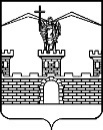 АДМИНИСТРАЦИЯ ЛАБИНСКОГО ГОРОДСКОГО ПОСЕЛЕНИЯЛАБИНСКОГО РАЙОНАП О С Т А Н О В Л Е Н И Еот 12.12.2018        				                                                                       № 1346 г.ЛабинскО внесении изменения в постановление администрации Лабинского городского поселения Лабинского района от 28 сентября 2017 года № 1225 «Об утверждении ведомственной целевой программы«Развитие и поддержка казачества в Лабинском городском поселении Лабинского района» на 2018-2020 годы»Руководствуясь статьей 14 Федерального закона от 6 октября 2003 года               № 131-ФЗ «Об общих принципах организации местного самоуправления в Российской Федерации», в соответствии с постановлением администрации Лабинского городского поселения Лабинского района от 8 ноября 2018 года                  № 1178 «О Порядке разработки, утверждения и реализации ведомственных целевых программ Лабинского городского поселения Лабинского района»,                    с целью перераспределения бюджетных ассигнований между мероприятиями программы, без изменения общего объема финансирования программы,              п о с т а н о в л я ю:Внести изменение в постановление администрации Лабинского городского поселения Лабинского района от 28 сентября 2017 года № 1225      «Об утверждении ведомственной целевой программы «Развитие и поддержка казачества в Лабинском городском поселении Лабинского района» на                   2018-2020 годы», изложив приложение к постановлению в новой редакции (прилагается). Отделу делопроизводства администрации (Переходько)                     настоящее постановление разместить на официальном сайте администрации Лабинского городского поселения Лабинского района                  http://www.labinsk-city.ru в информационно-телекоммуникационной сети «Интернет».Контроль за исполнением настоящего постановления возложить на заместителя главы администрации Лабинского городского поселения Лабинского района Ю.В. Демидову.Настоящее постановление вступает со дня его подписания.Глава администрации Лабинского городского поселения			                            А.Н. КургановПРИЛОЖЕНИЕк постановлению администрации Лабинского городского поселения Лабинского районаот 12.12.2018 № 1346«ПРИЛОЖЕНИЕУТВЕРЖДЕНАпостановлением администрацииЛабинского городского поселенияЛабинского районаот 28.09.2017 № 1225ВЕДОМСТВЕННАЯ ЦЕЛЕВАЯ ПРОГРАММА«Развитие и поддержка казачества в Лабинском городском поселении Лабинского района» на 2018-2020 годыПАСПОРТведомственной целевой программы«Развитие и поддержка казачества в Лабинском городском поселении Лабинского района» на 2018-2020 годы1. Содержание проблемы и обоснование необходимости ее решения программными методамиГосударственная политика Российской Федерации в отношении российского казачества в последние годы претерпела существенные изменения. На федеральном и региональном уровнях были приняты нормативные        правовые акты, создавшие социальные, экономические и организационные предпосылки для становления и развития государственной службы российского казачества. Указом Президента Российской Федерации от 15 июня 1992 года                             № 632 «О мерах по реализации Закона Российской Федерации                                         «О реабилитации репрессированных народов» в отношении казачества»                       были созданы необходимые условия для возрождения                                       казачества как исторически сложившейся культурно-этнической                           общности.На территории Лабинского городского поселения зарегистрировано Лабинское городское казачье общество Лабинского районного казачьего общества Лабинского отдельского казачьего общества Кубанского войскового казачьего общества. В состав общества входит 380 казаков, а также 13 казачьих классов и групп казачьей направленности, общей численностью 290 учащихся. Казаки активно содействуют решению вопросов местного значения, исходя из интересов населения и учитывая исторические и местные традиции.Опыт совместной работы администрации Лабинского городского поселения и Лабинского городского казачьего общества показывает,                               что без системной поддержки казачества на современном этапе не                                могут быть решены вопросы восстановления исторической                          справедливости в отношении казачества, его экономического и культурного возрождения.Программно-целевой метод реализации на территории Лабинского городского поселения запланированных мероприятий позволит придать процессу развития казачьего общества устойчивый, целенаправленный характер, более активно привлекать членов казачьего общества                                           к несению службы по охране общественного порядка, патриотическому воспитанию подрастающего поколения, возрождению традиционной                           культуры казачества. Выполнение мероприятий программы будет содействовать военно-патриотическому воспитанию молодежи, осуществлению оздоровительной и спортивной работы и иной деятельности, предусмотренной законодательством.2. Цели, задачи, сроки и этапы реализации ПрограммыЦель Программы состоит в реализации в Лабинском городском поселении политики по возрождению и развитию казачества.Задачами Программы являются: сохранение духовно-нравственного наследия кубанского казачества, содействие возрождению и развитию самобытной культуры кубанского казачества, образа жизни, традиций и духовных ценностей казаков.Срок реализации Программы 2018-2020 годы.Этапы реализации Программой не предусмотрены.3. Перечень мероприятий ПрограммыМероприятия Программытыс. рублей4. Обоснование ресурсного обеспечения ПрограммыФинансирование мероприятий Программы в 2018-2020 годах производится за счет средств местного бюджета Лабинского городского поселения Лабинского района в объеме 2000,0 тыс. рублей. 5. Оценка эффективности Программы5.1.	Методика оценки эффективности реализации Программы основывается на принципе сопоставления фактически достигнутых значений целевых показателей с их плановыми значениями по результатам отчётного года. 5.2.	Социально-экономический эффект от реализации Программы выражается в развитии и консолидации кубанского казачества посредством усиления его роли в решении социально значимых задач Лабинского городского поселения Лабинского района, совершенствовании взаимодействия органов местного самоуправления с кубанским казачеством и формирование эффективных механизмов общественно-муниципального партнёрства; повышении степени готовности и стремлении казачьих обществ к выполнению своего гражданского и патриотического долга; повышении гражданской активности казачьих обществ, занимающихся развитием традиционной казачьей культуры на территории Лабинского городского поселения Лабинского района.5.3.	Ожидаемые результаты реализации ведомственной целевой программы:5.3.1.	Формирование у казаков патриотического сознания, чувства верности Отечеству, готовности к выполнению гражданского долга и конституционных обязанностей по защите интересов Родины.5.3.2.	Проведение массовых мероприятий с участием членов казачьих обществ, казачьей молодёжи, учащихся классов казачьей направленности, ветеранов.5.3.3.	Расширение числа участников мероприятий в рамках Программы.5.3.4.	Сохранение традиций Кубани, приобщение подрастающего поколения к духовной культуре родного края.5.3.5.	Усиление работы по патриотическому и морально-нравственному воспитанию молодежи.5.4.	Методика оценки эффективности реализации ведомственной целевой программы предусматривает возможность проведения оценки ее эффективности в течение реализации ведомственной целевой программы не реже чем один раз в год.Оценка эффективности реализации Программы проводится в соответствии с типовой методикой оценки эффективности реализации ведомственной целевой программы, утвержденной постановлением администрации Лабинского городского поселения Лабинского района.6. Критерии выполнения ПрограммыЦелевые показатели Программы7. Механизм реализации Программы7.1.	Основным механизмом реализации Программы является ежемесячное подтверждение расходования бюджетных средств на выполнение программных мероприятий. Отчет о расходовании бюджетных средств на проведение запланированных мероприятий проводится непосредственно после проведения данных мероприятий с предоставлением казачьим обществом в отдел по организационной работе администрации Лабинского городского поселения подтверждающих документов. Содержание и объемы финансирования мероприятий, реализуемых Программой могут уточняться на основе отчетов о выполнении программных мероприятий и оценки их эффективности.7.2.	Текущее управление Программой осуществляет координатор.7.3.	Контроль за ходом реализации Программы осуществляет администрация Лабинского городского поселения Лабинского района.7.4.	Ежегодно, до 1 марта года, следующего за отчетным, координатор Программы направляет в финансовое управление администрации Лабинского городского поселения Лабинского района доклад о ходе выполнения мероприятий Программы и оценку эффективности и результативности ее реализации.7.5.	Предоставление субсидий в рамках осуществления мероприятий Программы осуществляется на основании соглашений, заключенных казачьим обществом с администрацией Лабинского городского поселения Лабинского района, в пределах утвержденных лимитов бюджетных обязательств. Предоставление субсидий казачьему обществу осуществляется при условии выполнения всех обязательств, определенных соглашением о предоставлении субсидий. Выполнение соглашений о предоставлении субсидий в рамках осуществления мероприятий казачьим обществом в Лабинском городском поселении обеспечивается в порядке и на условиях, определенных нормами гражданского и бюджетного законодательства.».Глава администрации Лабинского городского поселения			                               А.Н. КургановНаименование Программы- ведомственная целевая программа «Развитие и поддержка казачества в Лабинском городском поселении Лабинского района» на 2018-2020 годы (далее – Программа).Основание для разработки Программы- Указ Президента Российской Федерации от 15 июня 1992 года № 632 «О мерах по реализации Закона Российской Федерации «О реабилитации репрессированных народов» в отношении казачества»;Закон Краснодарского края от 9 октября 1995 года                    № 15-КЗ «О реабилитации кубанского казачества».Основные разработчики Программы- отдел по организационной работе администрации Лабинского городского поселения Лабинского района;Лабинское городское казачье общество.Координатор Программы- заместитель главы администрации Лабинского городского поселения Лабинского района.Муниципальные заказчики- администрация Лабинского городского поселения Лабинского района. Исполнитель мероприятий Программы- отдел по организационной работе администрации Лабинского городского поселения Лабинского района;Лабинское городское казачье общество.Цели и задачи Программы- цель программы: реализация в Лабинском городском поселении политики по возрождению и развитию казачества;задачи программы: сохранение духовно-нравственного наследия кубанского казачества, содействие                          возрождению и развитию самобытной                           культуры кубанского казачества, образа                             жизни, традиций и духовных ценностей                          казаков.Срок реализации Программы- 2018-2020 годы.Объемы и источники финансирования Программы- 2000,0 тыс. рублей из средств бюджета                  Лабинского городского поселения Лабинского района; в том числе по годам:2018 год – 590,0 тыс. руб.2019 год – 655,0 тыс. руб.2020 год – 755,0 тыс. руб.Контроль за выполнением Программы- администрация Лабинского городского поселения Лабинского района.№ п/пНаименование мероприятияИсточники финанси-рованияОбъем финанси-рования, всегоВ том числеВ том числеВ том числеОжидаемый результатМуниципаль-ный заказчик, исполнитель мероприятия№ п/пНаименование мероприятияИсточники финанси-рованияОбъем финанси-рования, всего2018 год2019 год2020 годОжидаемый результатМуниципаль-ный заказчик, исполнитель мероприятия1234567891Сохранение духовно-нравственного наследия Кубанского казачества:Сохранение духовно-нравственного наследия Кубанского казачества:Сохранение духовно-нравственного наследия Кубанского казачества:Сохранение духовно-нравственного наследия Кубанского казачества:Сохранение духовно-нравственного наследия Кубанского казачества:Сохранение духовно-нравственного наследия Кубанского казачества:Сохранение духовно-нравственного наследия Кубанского казачества:Сохранение духовно-нравственного наследия Кубанского казачества:1.1Участие в торжественных мероприятиях, посвященных 27-28-29-й годовщине со дня принятия закона                   «О реабилитации репрессированных народов», приобретение формы для парадного расчета; участие в торжественных мероприятиях, посвященных 226-227-228-й годовщине высадки казаков на Тамань, участие в Троицких, Шалоховских, Михайловских поминовениях, участие в военно-полевых сборах 1-го Лабинского генерала Засса полка ККВместный бюджет457,2127,2150,0180,0Укрепление нравственных основ казачества, сохранение традиций Кубани, развитие художест-венных и фольклорных коллективовАдминистрация Лабинского городского поселения Лабинского района; Лабинское городское казачье общество1.1Участие в торжественных мероприятиях, посвященных 27-28-29-й годовщине со дня принятия закона                   «О реабилитации репрессированных народов», приобретение формы для парадного расчета; участие в торжественных мероприятиях, посвященных 226-227-228-й годовщине высадки казаков на Тамань, участие в Троицких, Шалоховских, Михайловских поминовениях, участие в военно-полевых сборах 1-го Лабинского генерала Засса полка ККВкраевой бюджетУкрепление нравственных основ казачества, сохранение традиций Кубани, развитие художест-венных и фольклорных коллективовАдминистрация Лабинского городского поселения Лабинского района; Лабинское городское казачье общество1.1Участие в торжественных мероприятиях, посвященных 27-28-29-й годовщине со дня принятия закона                   «О реабилитации репрессированных народов», приобретение формы для парадного расчета; участие в торжественных мероприятиях, посвященных 226-227-228-й годовщине высадки казаков на Тамань, участие в Троицких, Шалоховских, Михайловских поминовениях, участие в военно-полевых сборах 1-го Лабинского генерала Засса полка ККВфедеральный бюджетУкрепление нравственных основ казачества, сохранение традиций Кубани, развитие художест-венных и фольклорных коллективовАдминистрация Лабинского городского поселения Лабинского района; Лабинское городское казачье общество1.1Участие в торжественных мероприятиях, посвященных 27-28-29-й годовщине со дня принятия закона                   «О реабилитации репрессированных народов», приобретение формы для парадного расчета; участие в торжественных мероприятиях, посвященных 226-227-228-й годовщине высадки казаков на Тамань, участие в Троицких, Шалоховских, Михайловских поминовениях, участие в военно-полевых сборах 1-го Лабинского генерала Засса полка ККВдругие источникиУкрепление нравственных основ казачества, сохранение традиций Кубани, развитие художест-венных и фольклорных коллективовАдминистрация Лабинского городского поселения Лабинского района; Лабинское городское казачье общество1.1Участие в торжественных мероприятиях, посвященных 27-28-29-й годовщине со дня принятия закона                   «О реабилитации репрессированных народов», приобретение формы для парадного расчета; участие в торжественных мероприятиях, посвященных 226-227-228-й годовщине высадки казаков на Тамань, участие в Троицких, Шалоховских, Михайловских поминовениях, участие в военно-полевых сборах 1-го Лабинского генерала Засса полка ККВвсего457,2127,2150,0180,0Укрепление нравственных основ казачества, сохранение традиций Кубани, развитие художест-венных и фольклорных коллективовАдминистрация Лабинского городского поселения Лабинского района; Лабинское городское казачье общество2Патриотическое воспитание молодежи в обществеПатриотическое воспитание молодежи в обществеПатриотическое воспитание молодежи в обществеПатриотическое воспитание молодежи в обществеПатриотическое воспитание молодежи в обществеПатриотическое воспитание молодежи в обществеПатриотическое воспитание молодежи в обществеПатриотическое воспитание молодежи в обществе2.1Подготовка и проведение военно-спортивных и оздоровительных мероприятий с казачьей молодежью; проведение учебно-полевых сборов, экскурсий, этнографических экспедиций, фестивалей, викторин, семинаров и смотров; организация летнего отдыха для учащихся казачьих классовместный бюджет384,2124,2110,0150,0Приобщение подрас-тающего поколения к духовной культуре родного края; повышение уровня военно-спортивной и оздорови-тельной работы с казачьей молодежьюАдминистрация Лабинского городского поселения Лабинского района; Лабинское городское казачье общество2.1Подготовка и проведение военно-спортивных и оздоровительных мероприятий с казачьей молодежью; проведение учебно-полевых сборов, экскурсий, этнографических экспедиций, фестивалей, викторин, семинаров и смотров; организация летнего отдыха для учащихся казачьих классовкраевой бюджетПриобщение подрас-тающего поколения к духовной культуре родного края; повышение уровня военно-спортивной и оздорови-тельной работы с казачьей молодежьюАдминистрация Лабинского городского поселения Лабинского района; Лабинское городское казачье общество2.1Подготовка и проведение военно-спортивных и оздоровительных мероприятий с казачьей молодежью; проведение учебно-полевых сборов, экскурсий, этнографических экспедиций, фестивалей, викторин, семинаров и смотров; организация летнего отдыха для учащихся казачьих классовфедеральный бюджетПриобщение подрас-тающего поколения к духовной культуре родного края; повышение уровня военно-спортивной и оздорови-тельной работы с казачьей молодежьюАдминистрация Лабинского городского поселения Лабинского района; Лабинское городское казачье общество2.1Подготовка и проведение военно-спортивных и оздоровительных мероприятий с казачьей молодежью; проведение учебно-полевых сборов, экскурсий, этнографических экспедиций, фестивалей, викторин, семинаров и смотров; организация летнего отдыха для учащихся казачьих классовдругие источникиПриобщение подрас-тающего поколения к духовной культуре родного края; повышение уровня военно-спортивной и оздорови-тельной работы с казачьей молодежьюАдминистрация Лабинского городского поселения Лабинского района; Лабинское городское казачье общество2.1Подготовка и проведение военно-спортивных и оздоровительных мероприятий с казачьей молодежью; проведение учебно-полевых сборов, экскурсий, этнографических экспедиций, фестивалей, викторин, семинаров и смотров; организация летнего отдыха для учащихся казачьих классоввсего384,2124,2110,0150,0Приобщение подрас-тающего поколения к духовной культуре родного края; повышение уровня военно-спортивной и оздорови-тельной работы с казачьей молодежьюАдминистрация Лабинского городского поселения Лабинского района; Лабинское городское казачье общество3Организационно-методическое и материально-техническое обеспечение деятельности обществаОрганизационно-методическое и материально-техническое обеспечение деятельности обществаОрганизационно-методическое и материально-техническое обеспечение деятельности обществаОрганизационно-методическое и материально-техническое обеспечение деятельности обществаОрганизационно-методическое и материально-техническое обеспечение деятельности обществаОрганизационно-методическое и материально-техническое обеспечение деятельности обществаОрганизационно-методическое и материально-техническое обеспечение деятельности обществаОрганизационно-методическое и материально-техническое обеспечение деятельности общества3.1Издание и приобретение исторической литературы, учебно-методических пособий; укрепление материально–технической базы Лабинского городского казачьего обществаместный бюджет258,648,6100,0110,0Создание благоприятных условий для развития системы патриоти-ческого воспитания молодежи, возрождения и становления казачестваАдминистрация Лабинского городского поселения Лабинского района; Лабинское городское казачье общество3.1Издание и приобретение исторической литературы, учебно-методических пособий; укрепление материально–технической базы Лабинского городского казачьего обществакраевой бюджетСоздание благоприятных условий для развития системы патриоти-ческого воспитания молодежи, возрождения и становления казачестваАдминистрация Лабинского городского поселения Лабинского района; Лабинское городское казачье общество3.1Издание и приобретение исторической литературы, учебно-методических пособий; укрепление материально–технической базы Лабинского городского казачьего обществафедеральный бюджетСоздание благоприятных условий для развития системы патриоти-ческого воспитания молодежи, возрождения и становления казачестваАдминистрация Лабинского городского поселения Лабинского района; Лабинское городское казачье общество3.1Издание и приобретение исторической литературы, учебно-методических пособий; укрепление материально–технической базы Лабинского городского казачьего обществадругие источникиСоздание благоприятных условий для развития системы патриоти-ческого воспитания молодежи, возрождения и становления казачестваАдминистрация Лабинского городского поселения Лабинского района; Лабинское городское казачье общество3.1Издание и приобретение исторической литературы, учебно-методических пособий; укрепление материально–технической базы Лабинского городского казачьего обществавсего258,648,6100,0110,04Охрана общественного порядкаОхрана общественного порядкаОхрана общественного порядкаОхрана общественного порядкаОхрана общественного порядкаОхрана общественного порядкаОхрана общественного порядкаОхрана общественного порядка4.1Охрана общественного порядкаместный бюджет900,0290,0295,0315,0Обеспечение общественной безопасности населения Лабинского городского поселения4.1Охрана общественного порядкакраевой бюджетОбеспечение общественной безопасности населения Лабинского городского поселения4.1Охрана общественного порядкафедеральный бюджетОбеспечение общественной безопасности населения Лабинского городского поселения4.1Охрана общественного порядкадругие источникиОбеспечение общественной безопасности населения Лабинского городского поселения4.1Охрана общественного порядкавсего900,0290,0295,0315,0Обеспечение общественной безопасности населения Лабинского городского поселенияИтого по Программеместный бюджет2000,0590,0655,0755,0Итого по Программекраевой бюджетИтого по Программефедеральный бюджетИтого по Программедругие источникиИтого по Программевсего2000,0590,0655,0755,0Наименование целевого показателяЕдиница измеренияЗначение показателейЗначение показателейЗначение показателейНаименование целевого показателяЕдиница измерения2018 год2019 год2020 годРеализация в Лабинском городском поселении политики по возрождению и развитию казачестваРеализация в Лабинском городском поселении политики по возрождению и развитию казачестваРеализация в Лабинском городском поселении политики по возрождению и развитию казачестваРеализация в Лабинском городском поселении политики по возрождению и развитию казачестваРеализация в Лабинском городском поселении политики по возрождению и развитию казачестваКоличество членов Лабинского городского казачьего обществачел.400450500Количество проведенных мероприятий казачьей направленностиед.455055